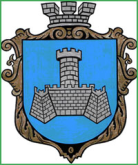 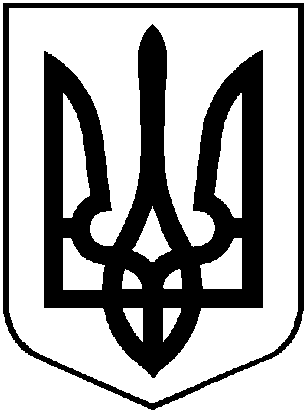 УКРАЇНА                            ХМІЛЬНИЦЬКА МІСЬКА РАДА			ВІННИЦЬКОЇ ОБЛАСТІВиконавчий комітет	Р І Ш Е Н Н Я	    від «12» січня 2023 р.                                                                                         № 9Про порушення клопотання щодоприсвоєння почесного звання України«Мати-героїня» Х. С. С.Розглянувши службову записку заступника начальника управління праці та соціального захисту населення Хмільницької міської ради з соціальних питань № 09-95/01-23 від 06.01.2023 року, про порушення клопотання щодо присвоєння почесного звання України «Мати-героїня» Х. С. С. за самовіддане виховання та навчання 5 дітей, керуючись Указом Президента України №476/2001 від 29.06.2001 року «Про почесні звання України» (зі змінами) та ст. ст. 39, 59 Закону України «Про місцеве самоврядування в Україні» виконавчий комітет міської радиВ И Р І Ш И В :1. Звернутись до Вінницької обласної військової адміністрації з клопотанням про присвоєння почесного звання України «Мати-героїня» багатодітній матері Х. С. С., яка проживає за адресою: село, вул., буд., Хмільницького району, Вінницької області.2. Доручити управлінню праці та соціального захисту населення Хмільницької міської ради забезпечити супровід процесу розгляду даного питання Вінницькою обласною військовою адміністрацією.3. Контроль за виконанням цього рішення покласти на заступника міського голови з питань діяльності виконавчих органів Хмільницької міської ради А.СташкаМіський голова                                                                 Микола ЮРЧИШИН